ALDERBURY & WHADDON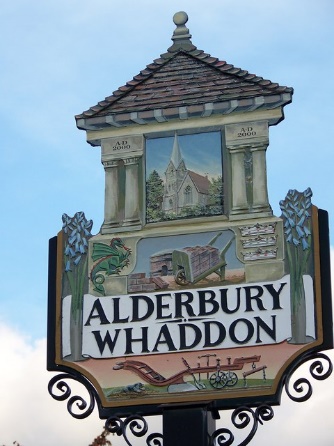 ANNUAL PARISH MEETINGWEDNESDAY MAY 22nd 2024 7.30 in ALDERBURY VILLAGE HALLAGENDA	TOTAL							90 minutesA simplified version of the accounts will be attachedWELCOME from Alderbury & Whaddon Parish Council Chair + presentation to someone in Alderbury who has made a significant contribution to the village3 minutesWC councillor Richard Britton to say a few words and take questions7 minutesPC Harry Murphy to say a few words & take questions7 minutesPRESENTATION and Q&A Great Green Bedwyn25 minutesREPORT from Alderbury Village Hall5 minutesREPORT from the Chair of Alderbury Parish Council 10 minutesPRESENTATION and Q&A from the parish council’s working group for development of the Recreation Ground20 minutesAny other questions13 minutes